              Відділ освіти Долинської районної державної адміністраціїМетодичний кабінет відділу освітиДолинська загальноосвітня школа І – ІІІ ступенів №4Заняття – тренінг                                                                                                                  Проведене в 2 – Б класі	    вчителем початкових класів 				                                     Дробот Ю.А.Заняття – тренінг Тема. Кашель і чхання поширюють хворобиМета. Познайомити дітей з поняттям «інфекція»; продемонструвати модель повітряно-краплинного способу поширення інфекції; показати, як захиститися від інфекції, що передається повітряно-краплинним шляхом; виховувати здоровий спосіб життя.Обладнання: пульверизатор, паперовий носовичок або серветка, марлева пов'язка.СловникІнфекція — це коли людина заражається хворобою через те, що в її організм проникли шкідливі бактерії.Кашель і чхання — спосіб передачі інфекції від хворої людини до здорової.                                                       Хід урокуІ. Організаційний момент ПривітанняМи візьмемось всі за рукиВеселіше стане намІ тепло своїх долоней Друзям  я своїм віддамВ цьму залі друзі всіТи і я, і ми, і виМи одна сім’я.Енергізатор «Передай усмішку»	Учні беруться за руки і «передають усмішку по колу». Кожна дитина повертається до свого сусіда праворуч і образно «передає усмішку» з долоньок у долоньки.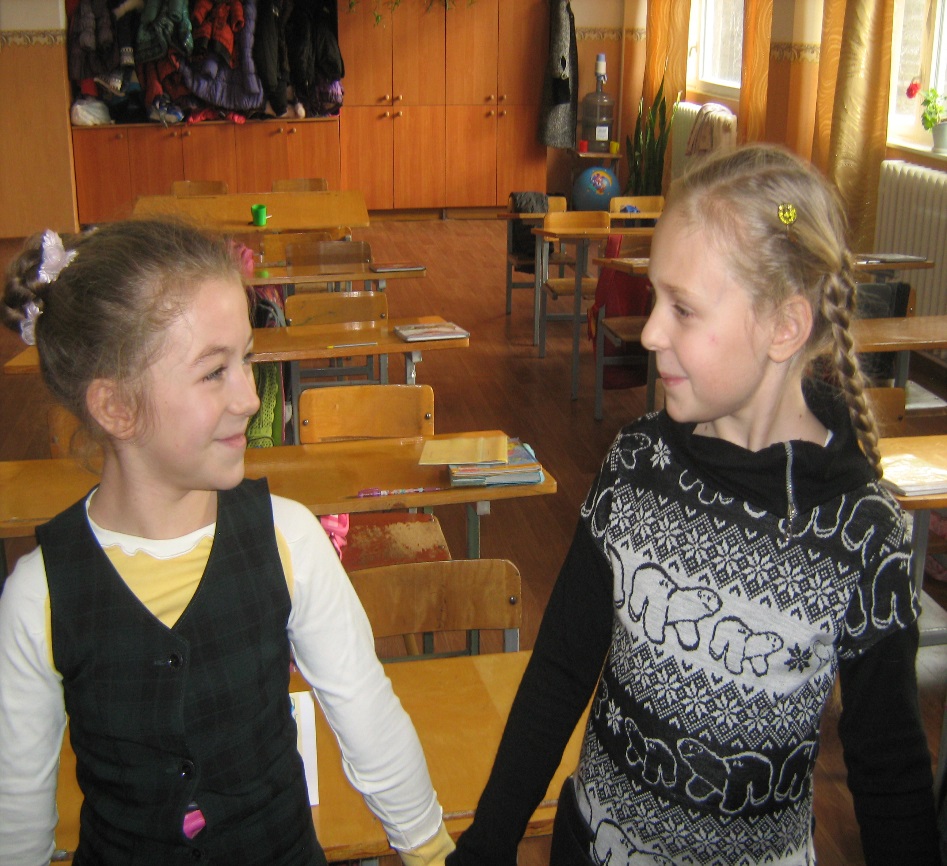 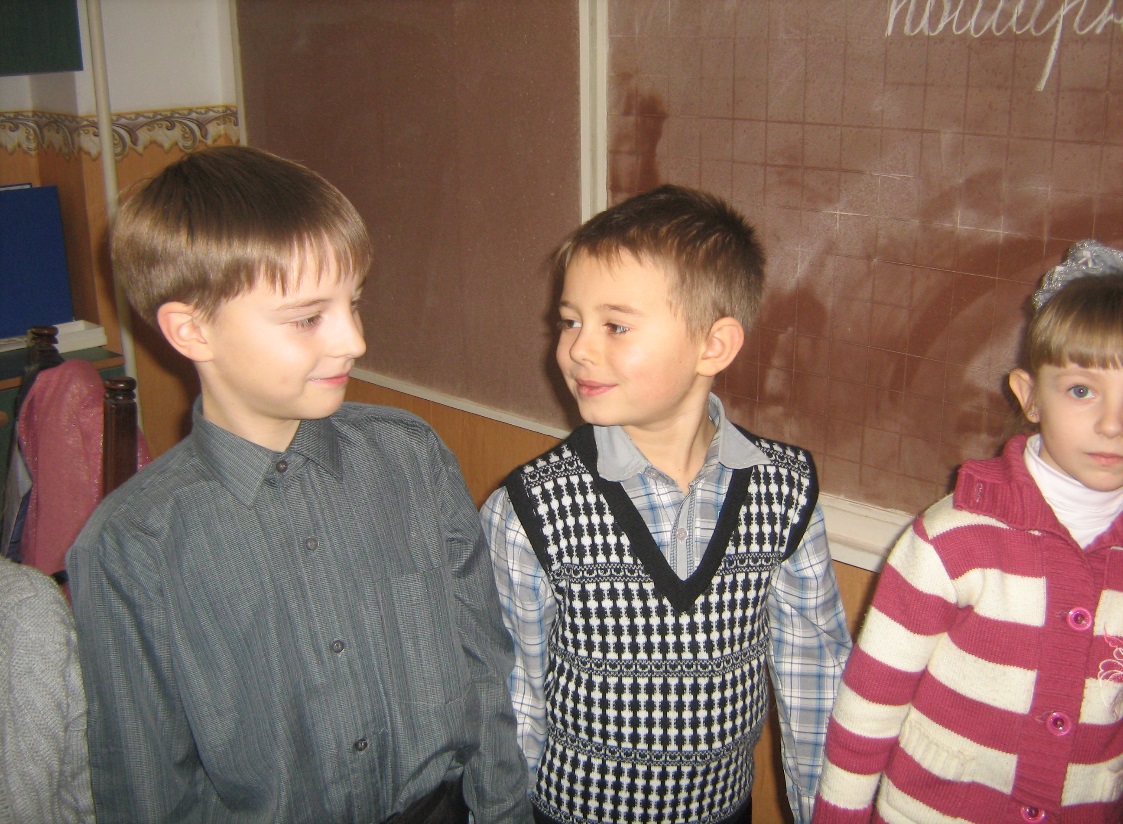             ІІ. Правила роботи в групахПоважати один одногоПравило піднятої рукиГоворити по черзіПрацювати дружноІІІ. Повідомлення теми  та мети Сьогодні ми будемо говорити про інфекції, дізнаємося як можна захиститися від деяких інфекційІV. Об’єднання в групи (за кольоровими листочками)V. Вправа очікуванняЩо ви очікуєте від сьогоднішнього уроку? Озвучте свої думки.VІ. Мозковий штурмЩо таке  «інфекція»?Як шкідливі бактерії можуть потрапити в організм людини?(Бактерії знаходяться у землі й воді, на предметах і тваринах, а також у повітрі;бактерії можуть потрапити в організм людини різними шляхами: через рот і ніс під час дихання, через рот з їжею й питвом, через пошкоджену  шкіру; потрапивши в організм, хвороботворні бактерії заражають людину.)VІІ. Словничок  -  Прочитайте пояснення, що таке інфекція і як бактерії можуть потрапити в організм людини.Інфекція — це коли людина заражається хворобою через те, що в її організм проникли шкідливі бактерії.Кашель і чхання — спосіб передачі інфекції від хворої людини до здорової.VІІІ. Робота в групах Розгляньте малюнки і скажіть, хто може захворіти ?          Як передається інфекція в цих ситуаціях? (через кашель і чхання).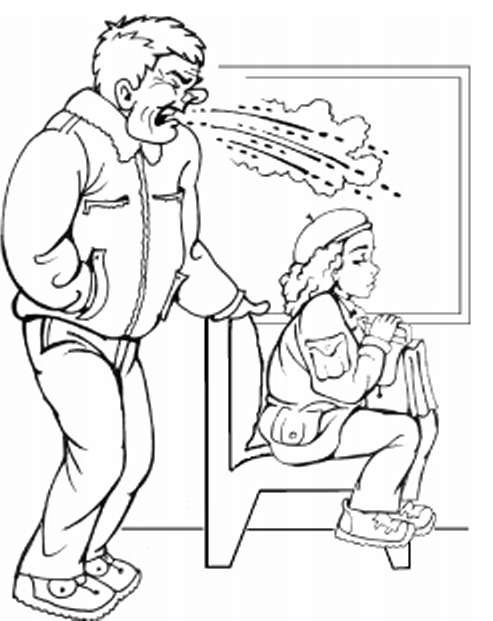 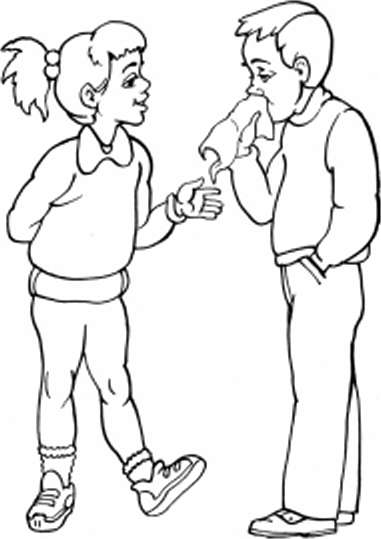 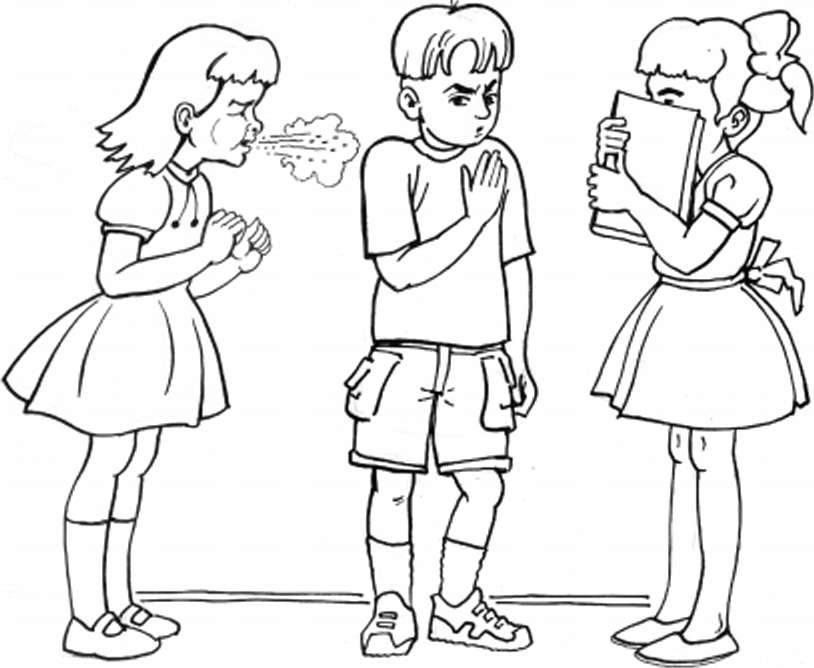 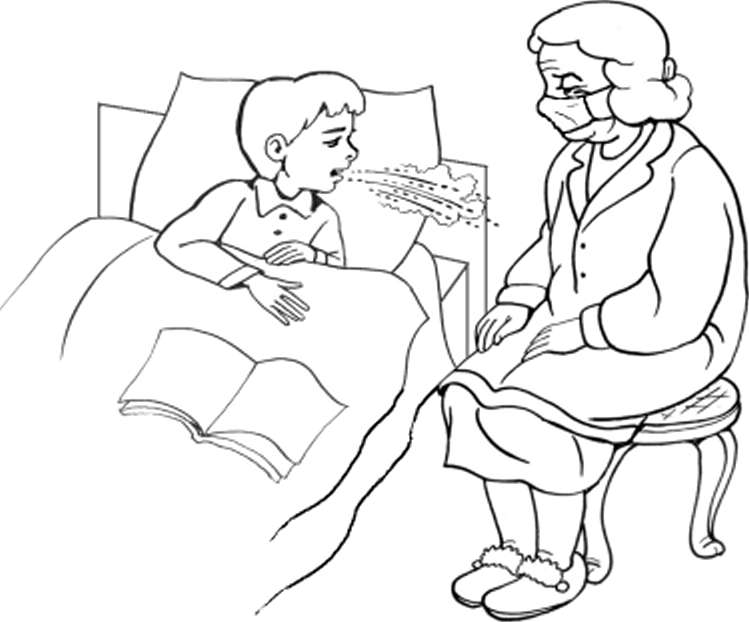 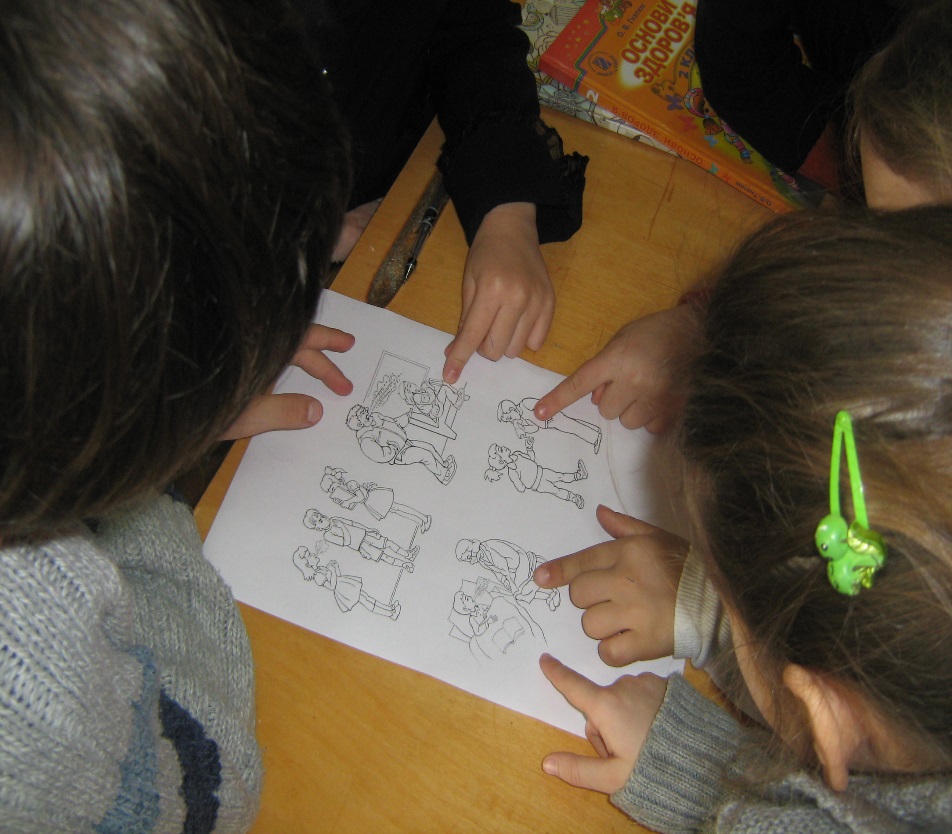 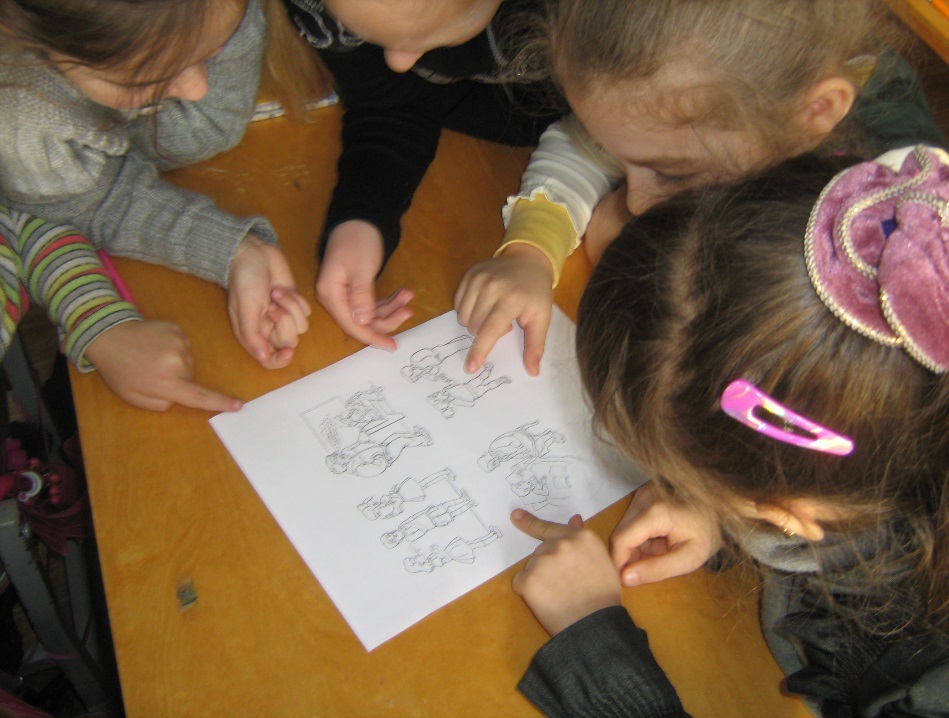 - Цим шляхом передаються дитячі хвороби:  1) кір, скарлатина, коклюш;  2) цим шляхом передаються хвороби, на які хворіють і діти, і дорослі, наприклад грип;3) чхаючи	й кашляючи, хвора людина з крапельками слини поширює бактерії в повітрі на відстань 2-3 метрів;4) вдихаючи таке повітря, здорова людина може захворіти;5) існують	прості способи захисту від захворювань, що передаються під час кашлю й чхання.ІХ. Практична робота Зараз я  продемонструю шлях передачі інфекції й спосіб захисту від неї. Пульверизатор буде відігравати роль застудженої хворої людини, яка чхає й кашляє, а чиста вода— це крапельки слини, які поширюються під час чхання й кашлю.(Треба стати на такій відстані від дітей, щоб на них потрапляли бризки води з пульверизатора; побризкати водою на дітей; переконатися, що на їхні обличчя й руки потрапила вода; запросити учня-добровольця для участі в експерименті; попросити  його тримати перед собою паперовий носовичок; побризкати  на носовичок з пульверизатора)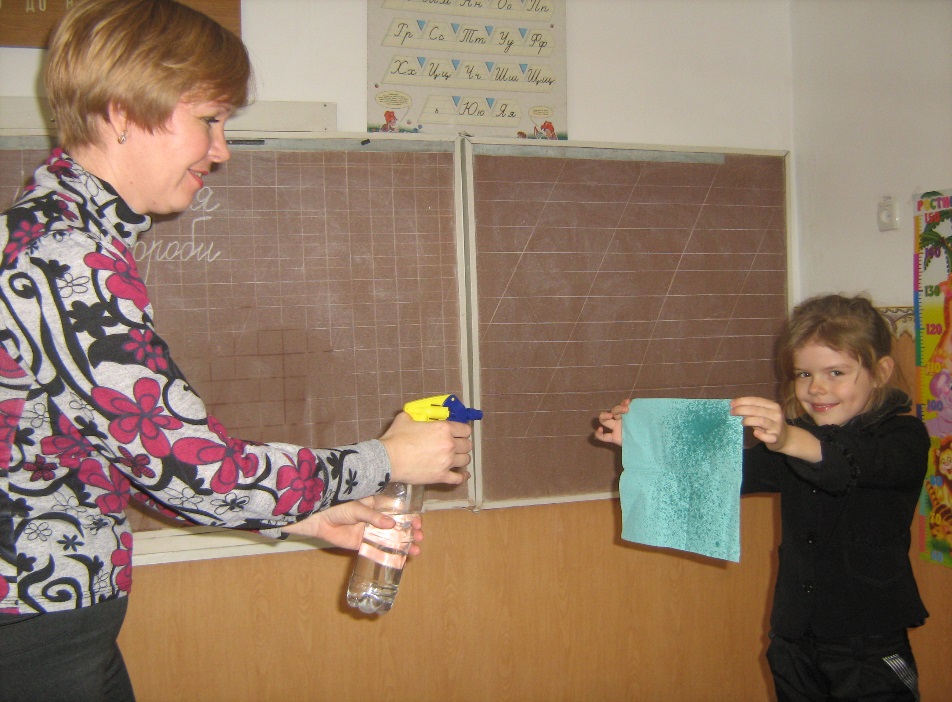 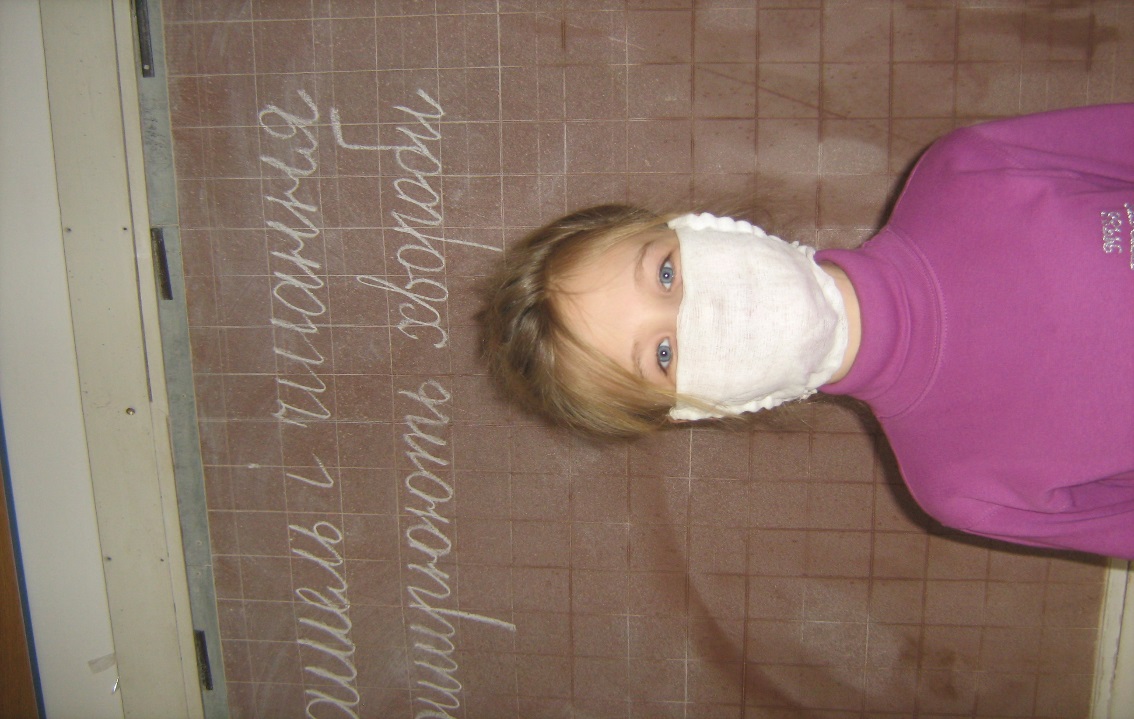 - 	Як використання носовичка перешкоджає інфекції?- 	Чи будете користуватися носовиками, коли захворієте? Чому?-	Чи попросите оточуючих користуватися носовиками під час кашлю й чхання?
Чому?- Запам’ятайте , що використання носовика, носіння маски, наприклад під час епідемії грипу, захищає від інфекції.Х. Підсумок заняття- Розгляньте малюнки і скажіть , хто не захворіє і чому?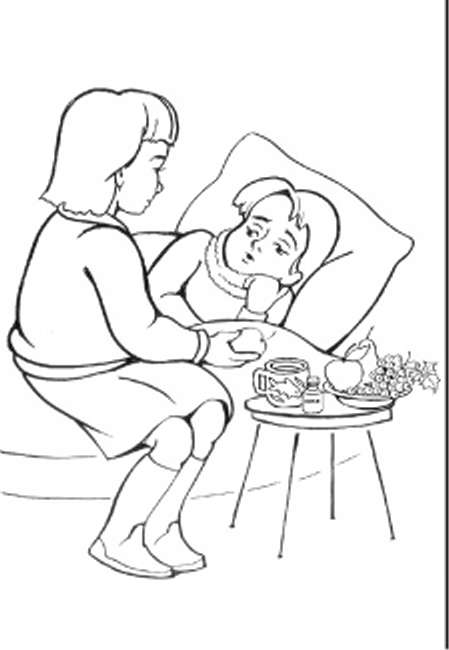 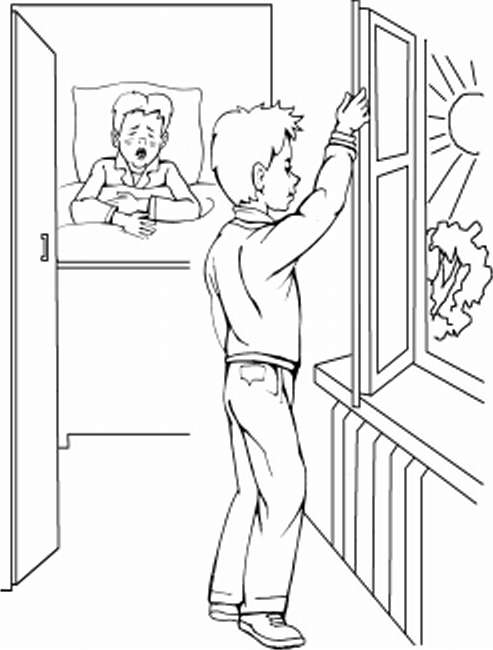 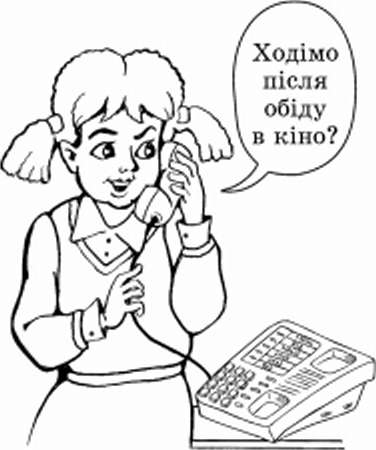 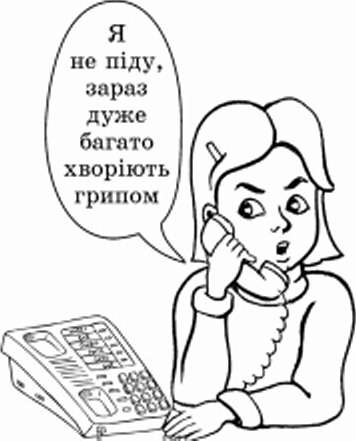 -  Наведіть  власні приклади попередження хвороб, що передаються під час кашлю й чхання.ХІ. Зворотній зв’язок Чи справдилися ваші очікування? Озвучте свої думки з цього приводу.Х. Оцінка уроку.  Визначення психологічного стану учнів  - Молодці. Мені дуже сподобалось, як ви сьогодні працювали і у мене дуже гарний настрій.- А який настрій у вас ? Дітки, на кружечках  домалюйте  личко, яке відповідало б вашому настрою в кінці заняття .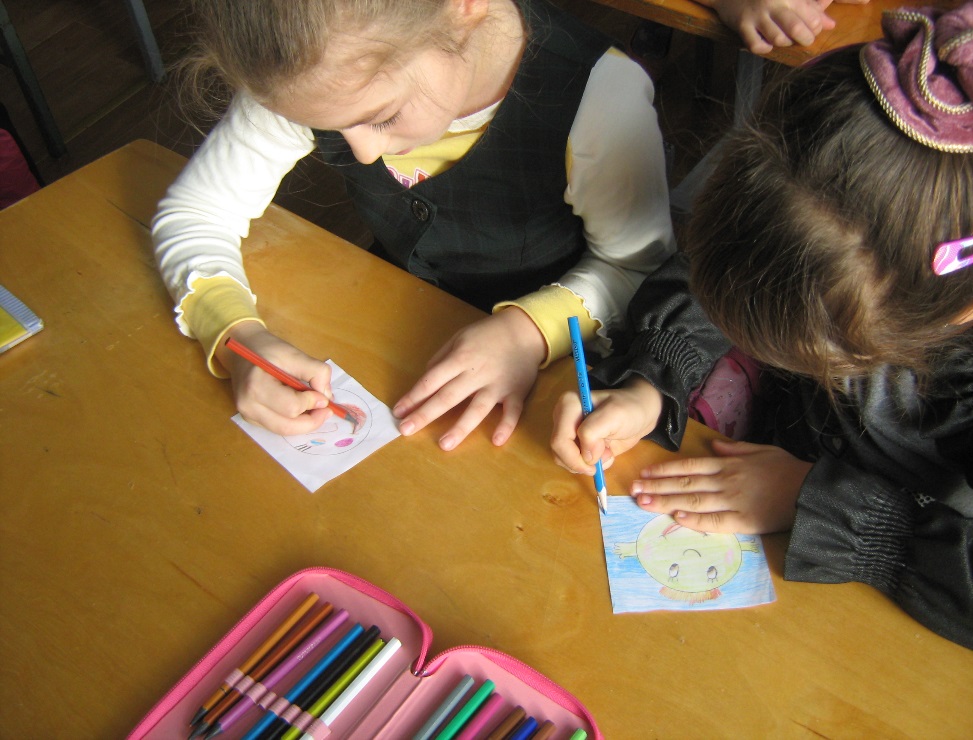 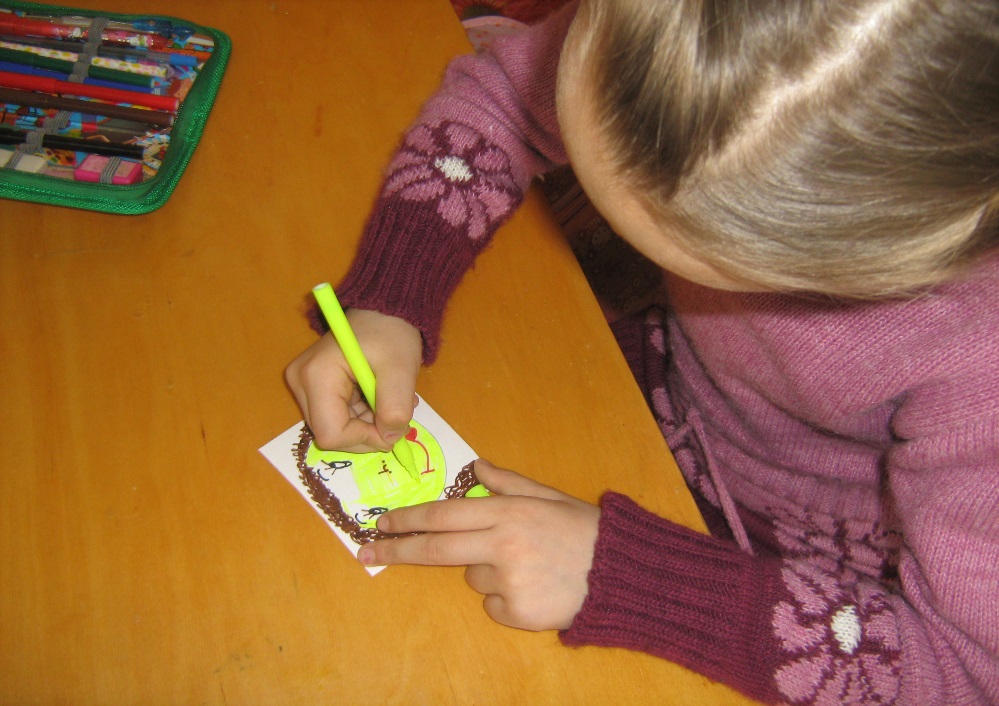 